О регистрации доверенных лиц кандидата на должность главы Бутрахтинского сельсовета Таштыпского района Республики Хакасия  Боргоякова Семена Михайловича	Рассмотрев документы, представленные в территориальную избирательную комиссию Таштыпского района для регистрации доверенных лиц кандидата на должность главы  Бутрахтинского  сельсовета Таштыпского района Республики Хакасия Боргоякова Семена Михайловича выдвинутого Таштыпским местным отделением Партии «ЕДИНАЯ РОССИЯ», на основании части 3 статьи 32 Закона Республики Хакасия от 08 июля 2011 года № 65-ЗРХ «О выборах глав муниципальных образований и депутатов представительных органов муниципальных образований в Республике Хакасия», территориальная избирательная комиссия Таштыпского района постановляет:1. Зарегистрировать доверенных лиц кандидата на должность главы Бутрахтинского сельсовета Таштыпского района Республики Хакасия Боргоякова Семена Михайловича согласно приложению.2. Выдать доверенным лицам  удостоверение установленного образца.3. Направить настоящее постановление в Администрацию Таштыпского района для размещения на сайте в разделе  «Территориальная избирательная комиссия Таштыпского района».Председатель комиссии			                                   Т.В. МальцеваСекретарь комиссии			                                                  Л.Р. ПоповаПриложение к постановлению территориальнойизбирательной комиссии Таштыпского района от 31 августа 2020 года № 218/1183-4СПИСОК доверенных лиц кандидата на должность главы Бутрахтинского сельсовета Таштыпского района Республики ХакасияБоргоякова Семена Михайловича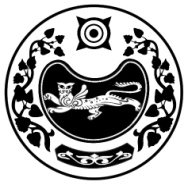 РЕСПУБЛИКА ХАКАСИЯТЕРРИТОРИАЛЬНАЯ 
ИЗБИРАТЕЛЬНАЯ  КОМИССИЯТАШТЫПСКОГО РАЙОНАХАКАС РЕСПУБЛИКАНЫAТАШТЫП АЙМАOЫНЫAОРЫНДАOЫNFБЫO КОМИССИЯЗЫХАКАС РЕСПУБЛИКАНЫAТАШТЫП АЙМАOЫНЫAОРЫНДАOЫNFБЫO КОМИССИЯЗЫС ПОЛНОМОЧИЯМИ ИЗБИРАТЕЛЬНОЙ КОМИССИИ 
МУНИЦИПАЛЬНОГО ОБРАЗОВАНИЯ БУТРАХНИСКИЙ  СЕЛЬСОВЕТ ТАШТЫПСКОГО РАЙОНА РЕСПУБЛИКИ ХАКАСИЯ13 СЕНТЯБРЯ 2020 ГОДАПОСТАНОВЛЕНИЕС ПОЛНОМОЧИЯМИ ИЗБИРАТЕЛЬНОЙ КОМИССИИ 
МУНИЦИПАЛЬНОГО ОБРАЗОВАНИЯ БУТРАХНИСКИЙ  СЕЛЬСОВЕТ ТАШТЫПСКОГО РАЙОНА РЕСПУБЛИКИ ХАКАСИЯ13 СЕНТЯБРЯ 2020 ГОДАПОСТАНОВЛЕНИЕС ПОЛНОМОЧИЯМИ ИЗБИРАТЕЛЬНОЙ КОМИССИИ 
МУНИЦИПАЛЬНОГО ОБРАЗОВАНИЯ БУТРАХНИСКИЙ  СЕЛЬСОВЕТ ТАШТЫПСКОГО РАЙОНА РЕСПУБЛИКИ ХАКАСИЯ13 СЕНТЯБРЯ 2020 ГОДАПОСТАНОВЛЕНИЕ31 августа 2020 года№ 217/1183-4                                                                  с. Таштып                                                                  с. Таштып                                                                  с. Таштып№ п/пФ.И.О.Год рожденияМесто работы, занимаемая должность (род занятий)Является гос. служащим или муниципальным служащим РФ или РХ Адрес места жительства 1Тохтобина Антонида Ивановна 1961пенсионернетРеспублика ХакасияТаштыпский район д. Бутрахты2.Мурусупова Галина Арсентьевна1977МБОУ «Бутрахтинская СОШ» воспитательнетРеспублика ХакасияТаштыпский район д. Бутрахты